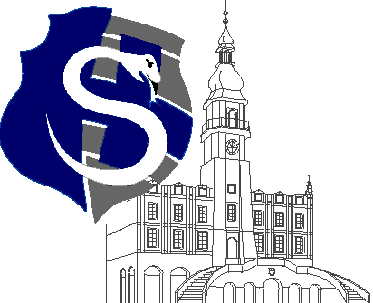 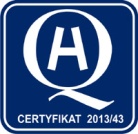 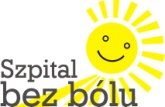 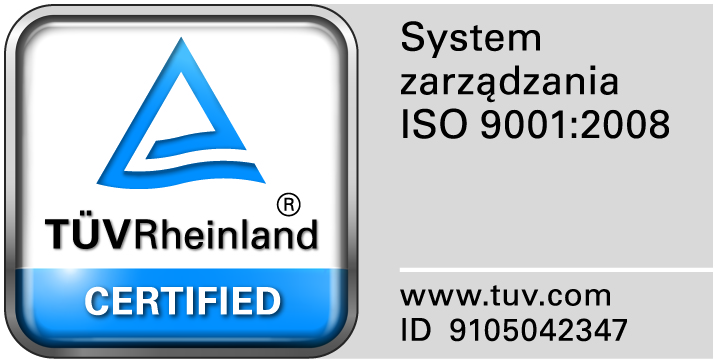 					                                                                                                                  									Zamość 2018-02-28	Wszyscy zainteresowani WykonawcyDot:  Zapytanie ofertowe do postępowania na  dostawę  środków czystości i worków foliowych Zamawiający przesyła treść pytań nadesłanych do w/w postępowania wraz z odpowiedziami:Pytanie nr 1 dot. zad. 5 Prawdopodobnie w pozycji 8 nastąpiła pomyłka, producent nie posiada preparatu "Suma D 10 jflex-dezynfekcja" w opakowaniu 20L, czy zamawiającemu chodzi o Suma D 10 w opakowaniu 20L. Produkty określane przez producenta jako "j-flex" występują tylko w opakowaniach 1,5L Odpowiedź: Oczekujemy Suma D 10 w opakowaniu 20l.Pytanie nr 2 dot. zad. 5 Proszę o wyjaśnienie opisu pozycji 9. Preparat "Suma D9-grill" występuje jedynie w opakowaniu 2L, w opakowaniach 5L jest produkt "Suma Grill D9.4 Gel". Jakiego produktu oczekuje zamawiający?Odpowiedź: Oczekujemy Suma D9-grill opakowaniu 2LPytanie nr 3 dot. zad. 5 Jakiego koloru ścierek oczekuje zamawiający w pozycji 11?Odpowiedź: Zamawiający nie określa koloru ścierek.Pytanie nr 4 dot. zad. 5 Produkt w pozycji 14 występuje w opakowaniach 750ml, 5L lub 20L. Producent nie oferuje pojemności 2L. Jakiej pojemności oczekuje zamawiający?--Odpowiedź: Zamawiający oczekuje produktu w opakowaniu 750ml.